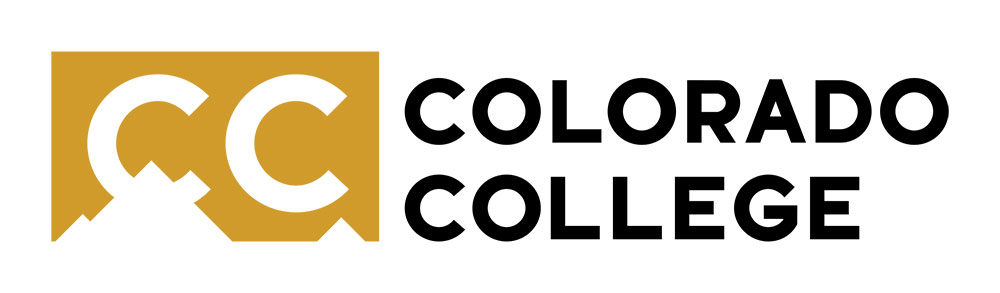 Daily COVID-19 Self-AssessmentName: ___________________________Date:   ____  / ____NO   YES  Did you either test positive or are you still awaiting results from your most recent COVID-19 test?NO   YES  Have you been in contact with someone diagnosed with COVID-19 in the past 14 days?NO   YES  Are you experiencing any new cough (new onset or worsening of chronic cough)?NO   YES  Are you experiencing any new shortness of breath or difficulty breathing?NO   YES  Are you experiencing any new muscle or body aches?NO   YES  Are you experiencing any new nausea or vomiting?NO   YES  Are you experiencing any new fever > 100.4° F and chills?